       ΚΟΙΝΩΦΕΛΗΣ ΕΠΙΧΕΙΡΗΣΗ∆ΗΜΟΥ ΜΟΣΧΑΤΟΥ - ΤΑΥΡΟΥ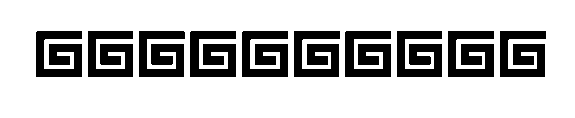 Α.Φ.Μ. 090125942 – ∆ΟΥ Μοσχάτου . Τηλ. 210 48 34 614  – fax:  210 94 83 73Μοσχάτο 28/03/2022 Αριθ. Πρωτ.160 ΠΡΟΣΚΛΗΣΗ ΥΠΟΒΟΛΗΣ ΠΡΟΣΦΟΡΑΣ (αρθ 120 παρα3 Ν 4412/16)ΠΡΟΣ KEYBILL ΕΕΜακρυγιάννη 93 Μοσχάτο, ΤΚ 18345Τηλέφωνο 2109411111ΑΦΜ:   801015271   Δ.Ο.Υ: ΜοσχάτουΗ ΚΟΙΝΩΦΕΛΗΣ ΕΠΙΧΕΙΡΗΣΗ του Δήμου Μοσχάτου – Ταύρου ενδιαφέρεται να αναθέσει την προμήθεια 5 ηλεκτρονικών κλειδιών για την κλειδαριά της κεντρικής πόρτας εισόδου της πολυκατοικίας , στην οποία βρίσκεται το γραφείο Διοίκησης.Παρακαλούμε να µας αποστείλετε σχετική προσφορά για τις ποσότητες των ειδών του ανωτέρω πίνακα μέχρι 1/04/2022.Για την άσκηση ένστασης κατά της διακήρυξης ή της πρόσκλησης, η ένσταση υποβάλλεται µέχρι πέντε (5) ηµέρες πριν από την καταληκτική ηµεροµηνία υποβολής προσφορών.  Η  ένσταση  υποβάλλεται  ενώπιον  της  αναθέτουσας  αρχής,  η  οποία αποφασίζει, σύµφωνα µε τα οριζόµενα και στο άρθρο 221, εντός προθεσµίας δέκα (10) ηµερών, µετά την άπρακτη πάροδο της οποίας τεκµαίρεται η απόρριψη της ένστασης. Για το παραδεκτό της άσκησης ένστασης, απαιτείται, µε την κατάθεση  της ένστασης, η καταβολή παραβόλου υπέρ του ∆ηµοσίου ποσού ίσου µε το ένα τοις εκατό (1%) επί της  εκτιµώµενης  αξίας  της  σύµβασης. Το παράβολο αυτό  αποτελεί δηµόσιο έσοδο. Το παράβολο επιστρέφεται µε πράξη της αναθέτουσας αρχής, αν η ένσταση γίνει δεκτή από το αποφασίζον διοικητικό όργανο. (άρθρο 127 παρ.1 και 2 του Ν.4412/2016)Η πρόεδρος της ΚΕ∆ΜΤΚαραβία ΒασιλικήΞενοφωντος 4  -  Τ.Κ.  183 45  Μοσχάτο  –  Τηλ.:  210 48 34 614  –  210 94 83 734  –  Fax: 210 94 83 734 – email:depae_07@otenet.gr